        Safety Data Sheet                                                                                 Rev. Date:  05/05/2021		1. PRODUCT AND COMPANY IDENTIFICATIONProduct Name:  Sulfuric Acid 35%Synonyms/Generic Names: Battery Acid, Dihydrogen Sulfate, Oil of VitriolProduct Number: 9705Product Use: Industrial, Manufacturing or Laboratory useManufacturer: Meitler Consulting, Inc.	   16979 Chieftain Road	   Tonganoxie, KS 66086For More Information Call: 913-422-9339 (Monday-Friday 8:00am-5:00pm)
           For Emergency Call: CHEMTREC- 800-424-93002.  HAZARDS IDENTIFICATIONOSHA Hazards:       Target organ effect, Corrosive                       Target Organs:          Teeth, LungsSignal Words:               DANGERPictograms:	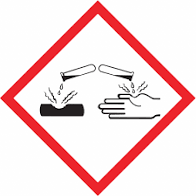 GHS Classification:GHS Label Elements, including precautionary statements:	Hazard Statement:     	Precautionary Statements:Potential Health Effects           NFPA Ratings					   	HMIS Ratings3.  COMPOSITION/INFORMATION ON INGREDIENTS4. FIRST AID MEASURES5. FIRE-FIGHTING MEASURES6.  ACCIDENTAL RELEASE MEASURES7.  HANDLING AND STORAGEPrecautions for safe handlingSee section 8 for recommendations on the use of personal protective equipment. Use with adequate ventilation. Wash thoroughly after using. Keep container closed when not in use. Avoid formation of aerosols.Conditions for safe storage, including any compatibilities.Store in a cool, dry, well ventilated area. Keep away from incompatible materials (see section 10 for incompatibilities). 8.  EXPOSURE CONTROLS/PERSONAL PROTECTIONOccupational exposure controls:TWA: Time Weighted Average over 8 hours of work.TLV: Threshold Limit Value over 8 hours of work.REL: Recommended Exposure LimitPEL: Permissible Exposure LimitSTEL: Short Term Exposure Limit during x minutesIDLH: Immediately Dangerous to Life or HealthWEEL: Workplace Environmental Exposure LevelsCEIL: CeilingPersonal ProtectionOther RecommendationsProvide eyewash stations, quick-drench showers and washing facilities accessible to areas of use and handling.9.  PHYSICAL AND CHEMICAL PROPERTIES10. STABILITY AND REACTIVITY11. TOXICOLOGICAL INFORMATIONAcute ToxicityCarcinogenicitySigns & Symptoms of Exposure 12. ECOLOGICAL INFORMATIONEcotoxicity13. DISPOSAL CONSIDERATIONS          The information offered in section 13 is for the product as shipped. Use and/or alterations to the product may significantly change the characteristics of the material and alter the waste classification and proper disposal methods. 14. TRANSPORT INFORMATION15. REGULATORY INFORMATION16. OTHER INFORMATIONDisclaimer: Columbus Chemical Industries, Inc. (“Columbus”) believes that the information herein is factual but is not intended to be all inclusive. The information relates only to the specific material designated and does not relate to its use in combination with other materials or its use as to any particular process. Because safety standards and regulations are subject to change and because Columbus has no continuing control over the material, those handling, storing or using the material should satisfy themselves that they have current information regarding the particular way the material is handled, stored or used and that the same is done in accordance with federal, state and local law. COLUMBUS MAKES NO WARRANTY, EXPRESS OR IMPLIED, INCLUDING (WITHOUT LIMITATION) WARRANTIES WITH RESPECT TO THE COMPLETENESS OR CONTINUING ACCURACY OF THE INFORMATION CONTAINED HEREIN OR WITH RESPECT TO FITNESS FOR ANY PARTICULAR USE.Skin CorrosionCategory 1ASerious eye damageCategory 1Acute aquatic toxicityCategory 3H314Causes severe skin burns and eye damageH402Harmful to aquatic lifeP260Do not breathe mists.P264Wash hands thoroughly after handling.P273Avoid release to the environment.P280Wear protective gloves/protective clothing/eye protection/face protection.P301+P330+P331IF SWALLOWED: Rinse mouth. Do not induce vomiting.P303+P361+P353IF ON SKIN (or hair): Take off immediately all contaminated clothing. Rinse skin with water/shower.P304+P340IF INHALED: Remove person to fresh air and keep comfortable for breathing.P305+P351+P338IF IN EYES: Rinse cautiously with water for several minutes. Remove contact lenses, if present and easy to do. Continue rinsing.P310Immediately call a POSION CENTER/doctor/physician.P363Wash contaminated clothing before reuse.P405Store locked up.P501Dispose of contents/container in accordance with local regulations. EyesCauses severe eye burns.InhalationMay be harmful, if inhaled. Material is extremely destructive to the tissue of the mucous membranes and upper respiratory tract.SkinMay be harmful if absorbed through skin. Causes skin burns.IngestionMay be harmful if swallowed.Health3Fire0Reactivity2PersonalNot availableHealth3Flammability0Reactivity2Specific hazardWComponentWeight %CAS #EINECS#/ELINCS#FormulaMolecularSulfuric Acid34-367664-93-9231-939-5H2SO498.08 g/molWaterBalance7732-18-5231-791-2H2O18.00 g/molEyesImmediately rinse with plenty of water for at least 15 minutes and get medical attention immediately.InhalationMove casualty to fresh air and keep at rest. If breathing is difficult, give oxygen. If not breathing, give artificial respiration. Get medical attention immediately. SkinImmediately flush with IngestionDo Not Induce Vomiting! Never give anything by mouth to an unconscious person. If conscious, wash out mouth with water. Get medical attention immediately. Suitable (and unsuitable) extinguishing mediaProduct is not flammable. Use appropriate media for adjacent fire. Cool unopened containers with water.Special protective equipment and precautions for firefightersWear self-contained, approved breathing apparatus and full protective clothing, including eye protection and boots.Specific hazards arising from the chemical Emits toxic fumes (sulfur oxides, hydrogen sulfide gas) under fire conditions. (See also Stability and Reactivity section).Personal precautions, protective equipment, and emergency proceduresSee section 8 for recommendations on the use of personal protective equipment.Environmental precautionsPrevent spillage from entering drains. Any release to the environment may be subject to federal/national or local reporting requirementsMethods and materials for containment and cleaning upNeutralize spill with sodium bicarbonate or lime. Absorb spill with noncombustible absorbent material, then place in a suitable container for disposal. Clean surfaces thoroughly with water to remove residual contamination. Dispose of all waste and cleanup materials in accordance with regulations.ComponentExposure LimitsBasisEntitySuluric Acid0.2 mg/m3TLVACGIH1 mg/m3PELOSHA1 mg/m3RELNIOSH15 mg/m3IDLHOSHAEyesWear chemical safety glasses or goggles, and face shield.InhalationProvide local exhaust, preferably mechanical. If exposure levels are excessive, use an approved respirator.SkinWear nitrile or rubber gloves, and full body suit. The type of protective equipment must be selected according to the concentration and amount of the dangerous substance at the specific workplace.OtherNot availableAppearance (physical state, color, etc.)Clear, colorless liquid.OdorOdorlessOdor thresholdNot AvailablepH~1Melting point/freezing pointNot AvailableInitial boiling point and boiling rangeNot AvailableFlash PointNot flammableEvaporation rateNot AvailableFlammability (solid, gas)Not FlammableUpper/lower flammability or exposure limitNot explosiveVapor pressureNot AvailableVapor densityNot AvailableSpecific gravity1.2650Solubility(ies)Soluble in waterPartition coefficient: n-octanol/waterNot AvailableAuto-ignition temperatureNot AvailableDecomposition temperatureNot AvailableChemical StabilityStablePossibility of Hazardous ReactionsWill not occur.Conditions to AvoidMoistureIncompatible MaterialsBases, halides, organic material, carbides, chlorates, fulminates, nitrates, picrates, cyanides, cyclopentadiene, cyclopentanone oxime, nitroaryl amines, hexalithium disilicide, phosphorus (lll) oxide, powdered metals.Hazardous Decomposition ProductsSulfur oxides, hydrogen sulfide gas.SkinNot AvailableEyesNot AvailableRespiratoryNot AvailableIngestionNot AvailableIARC1: Carcinogenic to humans (sulfuric acid aerosol).ACGIHA2: Suspected human carcinogen (sulfuric acid aerosol).NTPNo Components of this product present at levels greater than or equal to 0.1% is identified as a known or anticipated carcinogen by NTP.OSHANo Components of this product present at levels greater than or equal to 0.1% is identified as a carcinogen or potential carcinogen by OSHA.SkinBurning, itching, redness, inflammation upon exposed tissue.EyesEye burns, watering eyes.RespiratoryBurning, choking, coughing, shortness of breath.IngestionNausea, vomiting, diarrhea, burning, severe pain. Chronic ToxicityMay cause bleeding of nose and gums, nasal and oral mucosal ulceration, conjunctivitis, yellowing of teeth and erosion of tooth enamel.TeratogenicityNot AvailableMutagenicityNot AvailableEmbryotoxicityNot AvailableSpecific Target Organ ToxicityNot AvailableReproductive ToxicityNot AvailableRespiratory/Skin SensitizationNot AvailableAquatic VertebrateNot AvailableAquatic InvertebrateNot AvailableTerrestrialNot AvailablePersistence and DegradabilityNot AvailableBio accumulative PotentialDoes not accumulateMobility in SoilNot AvailablePBT and vPvB AssessmentNot AvailableOther Adverse EffectsNot AvailableWaste Product or ResiduesUsers should review their operations in terms of the applicable federal/national or local regulations and consult with appropriate regulatory agencies if necessary, before disposing of waste product or residue.Product ContainersUsers should review their operations in terms of the applicable federal/national or local regulations and consult with appropriate regulatory agencies if necessary, before disposing of waste product container.US DOTUN2796, Sulfuric acid, 8, PG llTDGUN2796, Sulfuric acid, 8, PG llIMDGUN2796, Sulfuric acid, 8, PG llMarine PollutantNoIATA/ICAOUN2796, Sulfuric acid, 8, PG llTSCA Inventory StatusAll ingredients are listed on the TSCA inventory.DSCL (EEC)All ingredients are listed on the DSCL inventory.California Proposition 65Listed: Sulfuric Acid (aerosol)SARA 302Listed: Sulfuric Acid (aerosol)SARA 304Listed: Sulfuric Acid (aerosol)SARA 311Acute Health HazardSARA 312Sulfuric AcidSARA 313Listed: Sulfuric Acid (aerosol)WHMIS CanadaClass E: Corrosive materialClass D-1A: Poisonous and infectious material- Immediate and serious effects- Very toxicREVISIONDateRevision 103/27/2013Revision 212/13/2016Revision 305/05/2021